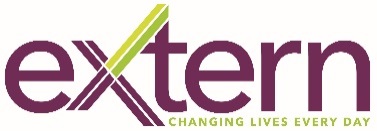 Part 1:	Job Description Part 2:	Person SpecificationTitle:		HR Administrator  Date:		September 2018Part 1:	Job Description2.0	Group:		EXTERN Group3.0	Directorate: 	Corporate Services4.0	Job Group:		Human Resources5.0	Responsible To:	Line Managers6.0	Location:		Hydepark House, 3 McKinney Road, Newtownabbey	7.0	Hours of Work:	40 standard hours (including breaks)8.0	Salary		Grade 3 salary scale £15,454 - £16,764 per annum9.0	Functional 		              Responsibility:	Human Resources		12.0	Key Responsibilities:Reporting to the Senior HR Business Partner/s, providing a strong HR administrative support service to the business.Supporting Senior HR Business Partner/s and HR Business Partners/HR Advisors in daily generalist HR activities including recruitment and selection, employee relations and absence management.Providing a direct point of contact for internal and external customers and stakeholders including employees, line management and external candidates; answering general HR queries.Assisting HR management in dealing with employee relations/absence management cases through assisting them in investigative work and putting together case-files, drafting reports/letters, corresponding with internal and external parties and note-taking at meetings.Undertake administration of Extern staff and volunteer recruitment/checking process.General payroll administration.Recording sickness absence and other metrics on HR-IT system.Assisting in general HR project work.Any other reasonable duties as required by the Senior HR Business Partner.Communication (Internal & External)Develop and maintain appropriate professional relationships with colleagues and stakeholders.Risk ManagementAdhere to relevant external standards.Awareness and adherence of confidentiality requirements.TrainingResponsible for keeping abreast of current legislation and Extern’s policies and procedures, and attend appropriate training as and when required.Health & SafetyTake reasonable care for the health & safety of themselves and of other persons who may be affected by their work.Conform to all rules, Extern’s Health & Safety Procedures and not improvise by using methods, tools or equipment which entail unnecessary risk.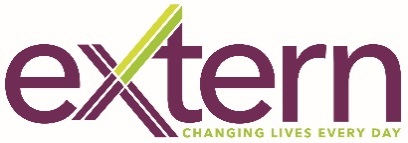 Part 2:	Person SpecificationTitle:		HR Administrator  Date:		September 2018Part 2:	Person SpecificationPERSON SPECIFICATIONEssential Criteria:A minimum of 4 GCSE’s, including English and Math’s (Grade C or above) or equivalent e.g. relevant NVQ Level II.A minimum of 1 years’ experience working in an administrative role, preferably in a busy HR department.Experience of using Microsoft Office packages including MS Word, Excel and PowerPoint.Strong communication skills both verbal and written.Demonstrable ability to manage and deliver work to a high standard against competing priorities and tight deadlines. Desirable Criteria:Experience working with HR Management Information Systems.Have completed or working towards the minimum of the CIPD Level 3 Foundation Certificate in Personnel Practice.Associate membership of CIPD.1.0   Purpose:The post holder will be required to work closely with internal and external stakeholders to ensure the provision of a high quality HR administration service.The post holder will ensure that work is completed on time and meets with quality standards under the direction of the Senior HR Business Partner.